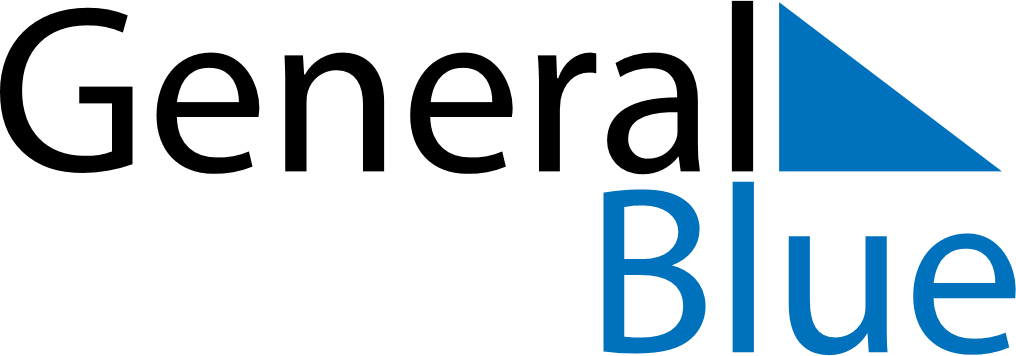 Quarter 4 of 2027GermanyQuarter 4 of 2027GermanyQuarter 4 of 2027GermanyQuarter 4 of 2027GermanyQuarter 4 of 2027GermanyOctober 2027October 2027October 2027October 2027October 2027October 2027October 2027MONTUEWEDTHUFRISATSUN12345678910111213141516171819202122232425262728293031November 2027November 2027November 2027November 2027November 2027November 2027November 2027MONTUEWEDTHUFRISATSUN123456789101112131415161718192021222324252627282930December 2027December 2027December 2027December 2027December 2027December 2027December 2027MONTUEWEDTHUFRISATSUN12345678910111213141516171819202122232425262728293031Oct 3: National HolidayDec 12: 3. AdventNov 1: All Saints’ DayDec 19: 4. AdventNov 2: All Souls’ DayDec 24: Christmas EveNov 11: Saint MartinDec 25: Christmas DayNov 14: Memorial DayDec 26: Boxing DayNov 17: Day of Prayer and RepentanceDec 31: New Year’s EveNov 21: TotensonntagNov 28: 1. AdventDec 5: 2. Advent